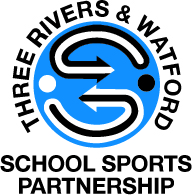 Three Rivers and Watford School Sports PartnershipRounders League RulesPlaying Area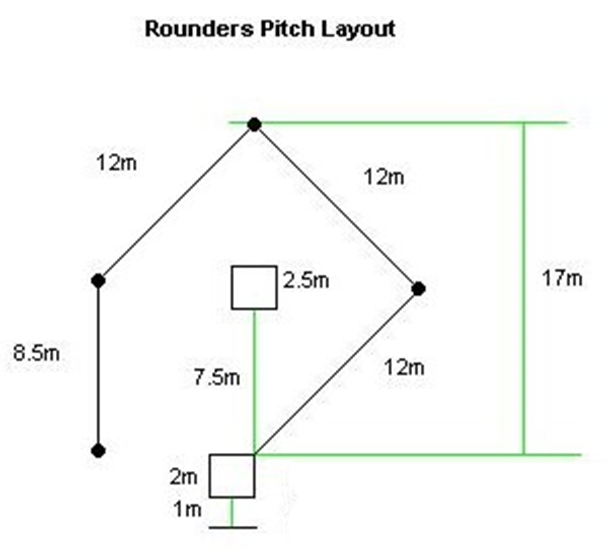 TeamsSquads must contain between 10 and 12 players9 players play at one timeSquads can contain a maximum of 5 boysSquad must consist of at least 1 bowler, a back stop, a player on each base and three other fieldersSubstitutions may be made at any time in the event of injury or illnessSubstitutions cannot be made if the batter has been struck out when battingDuration of the GameEach game consists of two innings, each inning consists of both teams taking turns batting and fieldingA two minute interval between batting and fielding should take placeThe startThe captain from each team should toss a coin to determine who decides whether to bat or field first
ScoringIf the batter reaches the 2nd or 3rd post in one hit, the batting team scores ½ Rounder.If the batter reaches 4th post in one hit, the batting team scores a Rounder.A batter is out if the fielding team catch the ball hit by a batter before it touches the ground or by touching the post the batter is running to with the ball before the batter reaches it.If the runner reaches the 4th post on a no ball, the batting team scores 1 rounder. The batter cannot be caught out.1/2 rounder scored if the 4th post is reached without the batter hitting the ball.If the ball goes into the backward area the batter must stay at the 1st post until it reaches the outward area. If the 4th post is reached, 1 rounder is scored.If 2nd post is reached before the next ball is bowled, the batting team get 1/2 rounder, but if the batter continues to run and is put out before the 4th post then it is taken off.If the batter incurs 2 no balls in a row then a penalty 1/2 rounder is given to the batting team.There is a penalty 1/2 rounder given to the batting team if the batter is obstructed by a fielder.Teams will score 3 points for a win, 1 for a draw and 0 for a lossUmpiring•	Each match should have two umpires – One provided from each schoolMatch Results•	The team with the highest score will win the match. •	Teams will score 3 league points for a win, 1 for a draw and 0 for a loss.League ResultsAll league results must be submitted by the deadline set.The team with the highest number of points following completion of all matches will win the league.